Subject/Grade:                                  Lesson Title:                                Teacher:Subject/Grade:                                  Lesson Title:                                Teacher:Subject/Grade:                                  Lesson Title:                                Teacher:Stage 1: Identify Desired ResultsStage 1: Identify Desired ResultsStage 1: Identify Desired ResultsEstablished Goals: (Learning outcomes)Established Goals: (Learning outcomes)Established Goals: (Learning outcomes)Understandings: (can also be written as ‘I Can’ statements)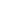 Students will understand that….Understandings: (can also be written as ‘I Can’ statements)Students will understand that….Essential Questions:Students will know…. 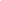 Students will be able to….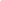 Students will be able to….Instructional Strategies:Instructional Strategies:Instructional Strategies:Stage 2: Determine Evidence for Assessing LearningStage 2: Determine Evidence for Assessing LearningStage 2: Determine Evidence for Assessing LearningStage 3: Build Learning PlanStage 3: Build Learning PlanStage 3: Build Learning PlanSet (Engagement):                               Length of Time: Development:                                              Time: Closure:                                                        Time: Set (Engagement):                               Length of Time: Development:                                              Time: Closure:                                                        Time: Materials/Resources:Possible Adaptations/Differentiation:Management Strategies:Safety Considerations:Stage 4: ReflectionStage 4: ReflectionStage 4: ReflectionProfessional Development Goal is…Professional Development Goal is…Professional Development Goal is…